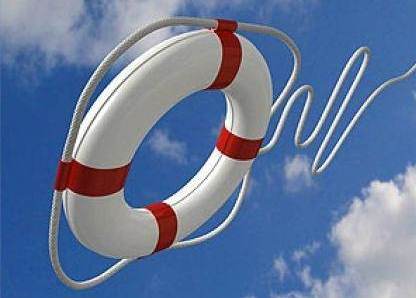 Вода — добрый друг и помощник человека. Но на воде нужно быть осторожным, соблюдать дисциплину и правила поведения.Уважаемые родители!Помните:Для купания детей выбирается место, где чистая вода; ровное песчаное или гравийное дно (без свай, коряг, острых камней, стекла, водорослей и ила); небольшая глубина (до 2 м); нет сильного течения (до 0,5 м/с).Лучше всего купаться на специально оборудованных пляжах, в бассейнах, купальнях. Предварительно нужно ознакомиться с правилами внутреннего распорядка мест для купания.Купание детей проводится под контролем взрослых.Начинать купаться рекомендуется в солнечную безветренную погоду при температуре воды 17 — 19 °С, воздуха 20 — 25 °С.Перед заплывом необходимо предварительно обтереть тело водой.В холодную воду заходить нужно медленно, особенно если это первое купание в сезоне.Пользоваться надувным матрасом (кругом) надо с особой осторожностью: матрас может неожиданно сдуться или уплыть по течению далеко от берега.В воде следует находиться 10-15 минут.Нельзя устраивать в воде игры, связанные с захватами, шуточными утоплениями.При грозе необходимо немедленно выйти из воды, потому что она притягивает электрический разряд. Разъясните вашему ребенку основные правила поведения на воде:      —  Никогда не купайся без присмотра взрослых!       —Держись поближе к берегу, чтобы в любой момент можно было коснуться ногами дна.        —Никогда не зови на помощь в шутку – в другой раз, когда помощь действительно понадобится, все подумают, что ты опять шутишь.        —Не шали в воде. Не окунай друзей с головой и не ставь им подножки.        —Не купайся подолгу, чтобы не переохладиться и не заболеть.        —Не стой на обрывистом берегу или на краю причала.        —Если ты не умеешь плавать, не бросайся на помощь.        —Если кто-то тонет — брось ему спасательный круг, надувную игрушку или матрас и позови взрослых.        —Не бросай в воду банки, стекло и другие предметы, опасные для купающихся.